					Ham (or Turkey) and Swiss Sliders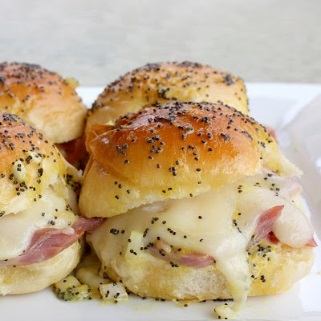 ¼ onion10 mL marg5 mL Worcestershire sauce10 mL brown sugar1 bun per person1 slice turkey per person½ slice cheese per personDemo table items:	honey mustard				Melted butter				Poppy seedsPreheat oven to 350.Slice onions. Cook in margarine until brown and tender. Starting with medium heat, then turn to low. The onions should be brown, but not burnt.Add brown sugar and Worcestershire.Slice buns open, spread with honey mustard.Layer turkey and cheese on top, then finish with onions. Place in a loaf pan, bring up to demo table and brush tops with butter. (option to sprinkle with poppy seeds)Cover with foil.Bake for 15 minutes.